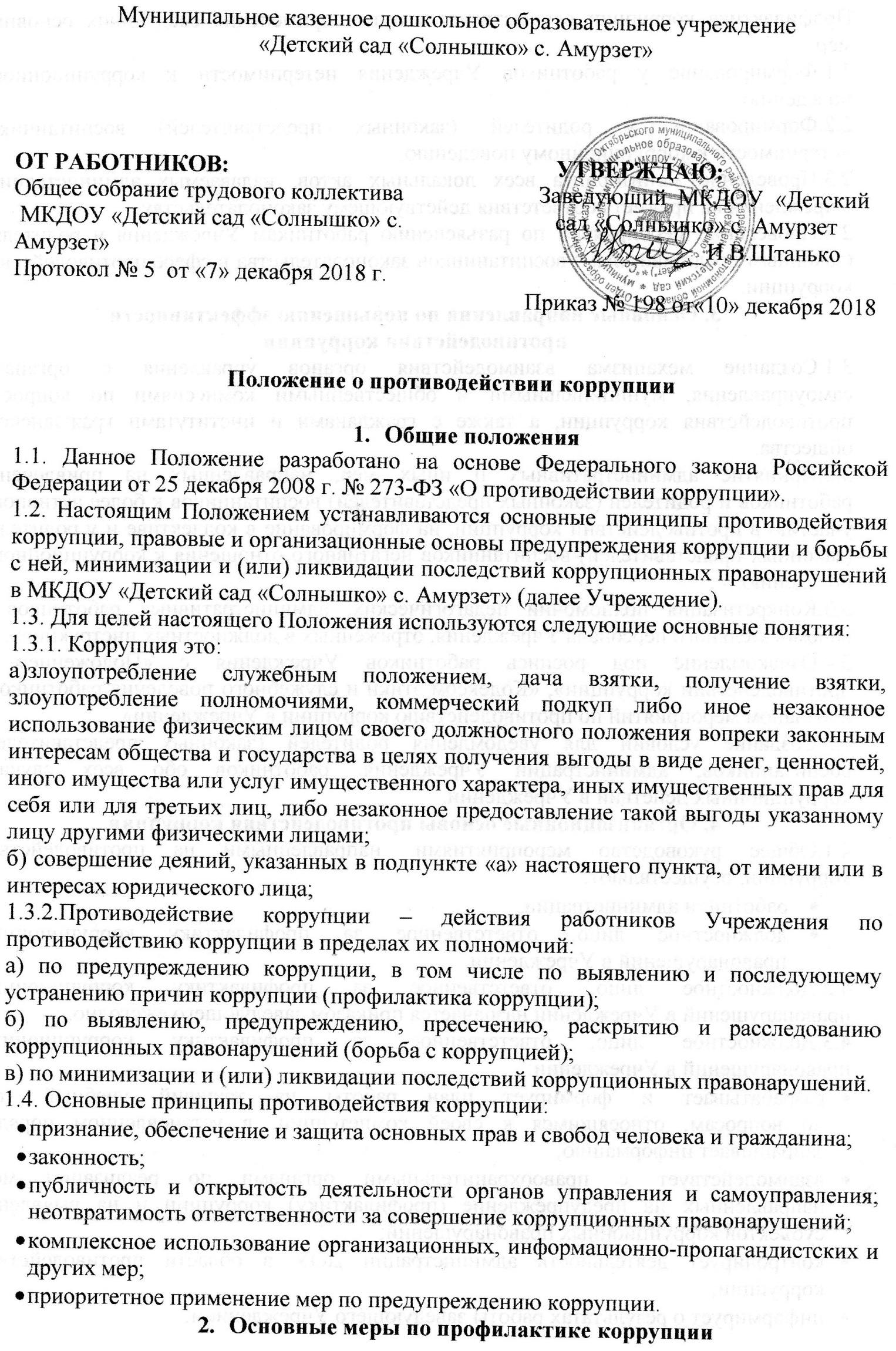 Профилактика коррупции осуществляется путем применения следующих основных мер:
2.1.Формирование у работников Учреждения нетерпимости к коррупционному поведению.
2.2.Формирование у родителей (законных представителей) воспитанников нетерпимости к коррупционному поведению.2.3.Проведение мониторинга всех локальных актов, издаваемых администрацией Учреждения на предмет соответствия действующему законодательству.2.4.Проведение мероприятий по разъяснению работникам Учреждения и родителям (законным представителям) воспитанников законодательства в сфере противодействия коррупции.3. Основные направления по повышению эффективности
противодействия коррупции3.1.Создание механизма взаимодействия органов управления с органами самоуправления, муниципальными и общественными комиссиями по вопросам противодействия коррупции, а также с гражданами и институтами гражданского общества.3.2.Принятие административных и иных мер, направленных на привлечение работников и родителей (законных представителей) воспитанников к более активному участию в противодействии коррупции, на формирование в коллективе и у родителей (законных представителей) воспитанников негативного отношения к коррупционному поведению.3.3.Конкретизация полномочий педагогических, административных работников и вспомогательного персонала Учреждения, отраженных в должностных инструкциях.3.4.Ознакомление под роспись работников Учреждения с «Положением о противодействии коррупции», «Кодексом этики и служебного поведения работников» и «Планом мероприятий по противодействию коррупции в Учреждении».3.5.Создание условий для уведомления родителей (законных представителей) воспитанников, администрации Учреждения, работников обо всех случаях коррупционных действий в Учреждении.4. Организационные основы противодействия коррупции4.1.Общее руководство мероприятиями, направленными на противодействие коррупции, осуществляют:работники администрации;должностное лицо, ответственное за профилактику коррупционных правонарушений в Учреждении.4.2.Должностное лицо, ответственное за профилактику коррупционных правонарушений в Учреждении назначается приказом заведующего ежегодно.4.3.Должностное лицо, ответственное за профилактику коррупционных правонарушений в Учреждении:разрабатывает и формирует план работы на текущий учебный год;
по вопросам, относящимся к своей компетенции, в установленном порядке запрашивает информацию;взаимодействует с правоохранительными органами по реализации мер, направленных на предупреждение (профилактику) коррупции и на выявление субъектов коррупционных правонарушений;контролирует деятельность администрации ДОУ в области противодействия коррупции;информирует о результатах работы заведующего Учреждением;осуществляет противодействие коррупции в Учреждении в пределах своих полномочий;реализует меры, направленные на профилактику коррупции;вырабатывает механизмы защиты от проникновения коррупции в Учреждении;
осуществляет антикоррупционную пропаганду и воспитание всех участников образовательного процесса в Учреждении;осуществляет анализ обращений родителей (законных представителей) воспитанников, работников Учреждения о фактах коррупционных проявлений должностными лицами;проводит проверки локальных актов Учреждения на соответствие действующему законодательству;проверяет выполнение работниками своих должностных обязанностей;
разрабатывает на основании проведенных проверок рекомендации, направленные на улучшение антикоррупционной деятельности в Учреждении;организует работу по устранению негативных последствий коррупционных проявлений;выявляет причины коррупции, разрабатывает и направляет заведующему Учреждением рекомендации по устранению причин коррупции;взаимодействует с органами самоуправления, муниципальными и общественными комиссиями по вопросам противодействия коррупции, а также с гражданами и институтами гражданского общества;осуществляет противодействие коррупции в пределах своих полномочий:
принимает заявления работников, родителей (законных представителей) воспитанников о фактах коррупционных проявлений должностными лицами.5. Ответственность физических и юридических лиц
за коррупционные правонарушения
5.1. Все работники, родители (законные представители) воспитанников за совершение коррупционных правонарушений несут уголовную, административную, гражданско-правовую и дисциплинарную ответственность в соответствии с законодательством Российской Федерации.5.2.Заведующий Учреждением, совершивший коррупционное правонарушение, по решению суда может быть лишен в соответствии с законодательством Российской Федерации права занимать определенные должности государственной и муниципальной службы.5.3.В случае, если от имени или в интересах заведующего осуществляются организация, подготовка и совершение коррупционных правонарушений, к юридическому лицу могут быть применены меры ответственности в соответствии с законодательством Российской Федерации.5.4.Применение за коррупционное правонарушение мер ответственности к юридическому лицу не освобождает от ответственности за данное коррупционное правонарушение виновное физическое лицо, равно как и привлечение к уголовной или иной ответственности за коррупционное правонарушение физического лица не освобождает от ответственности за данное коррупционное правонарушение юридическое лицо.